РЕШЕНИЕСовета народных депутатов муниципального образования «Мамхегское сельское поселение»от 25.12. 2023 года  №28                                                                      а. МамхегО внесении изменений и дополненийв Устав муниципального образования«Мамхегское  сельское поселение»В целях приведения Устава муниципального образования «Мамхегское сельское поселение» в соответствии с действующим законодательством Российской Федерации и Республики Адыгея, руководствуясь статьей 44 Федерального закона от 06.10.2003 г. 
№ 131-ФЗ «Об общих принципах организации местного самоуправления в Российской Федерации» Совет народных депутатов муниципального образования «Мамхегское сельское поселение» Решил:1.Внести следующие изменения и дополнения в Устав муниципального образования «Мамхегское сельское поселение»   В статье 2 части 1 пункт 12  изложить в следующей редакции:«12)организация и осуществление мероприятий по работе с детьми и молодежью, участие в реализации молодежной политики, разработка и реализация мер по обеспечению и защите прав и законных интересов молодежи, разработка и реализация муниципальных программ по основным направлениям реализации молодежной политики, организация и осуществление мониторинга реализации молодежной политики в поселении;»;1.2.  В статье 4 «Полномочия органов муниципального образования по решению вопросов местного значения»:-  наименование изложить в следующей редакции:«Полномочия органов местного самоуправления муниципального образования по решению вопросов местного значения»;-   пункт 11 части 1 изложить в следующей редакции:«11) учреждение печатного средства массовой информации и (или) сетевого издания для обнародования муниципальных правовых актов, доведения до сведения жителей муниципального образования официальной информации;»;- в пункте 12 части 1 слова «федеральными законами» заменить словами «Федеральным законом от 6 октября 2003 года № 131-ФЗ «Об общих принципах организации местного самоуправления в Российской Федерации».1.3.   В статье 19.1 «Старший сельского населенного пункта»:-  в части 3 слова «Совета народных депутатов поселения» заменить словами «представительного органа муниципального образования»;- в пункте 1 части 4 слова «Совета народных депутатов поселения» заменить словами «представительного органа муниципального образования».1.4. В статье 24 «Глава муниципального образования «Мамхегское сельское поселение»:- дополнить частью 12.1 следующего содержания:«12.1. В случаях временного отсутствия главы муниципального образования, временно исполняющим обязанности Главы муниципального образования назначается заместитель главы администрации муниципального образования в соответствии с Регламентом администрации муниципального образования.В случае невозможности издания главой муниципального образования соответствующего распоряжения, временно исполняющий обязанности главы муниципального образования назначается Советом народных депутатов муниципального образования в соответствии с Регламентом Совета народных депутатов муниципального образования.»; -  дополнить частью 16 следующего содержания:«16. Глава муниципального образования освобождается от ответственности за несоблюдение ограничений и запретов, требований о предотвращении или об урегулировании конфликта интересов и неисполнение обязанностей, установленных Федеральным законом от 6 октября 2003 года № 131-ФЗ «Об общих принципах организации местного самоуправления в Российской Федерации» и другими федеральными законами в целях противодействия коррупции, в случае, если несоблюдение таких ограничений, запретов и требований, а также неисполнение таких обязанностей признается следствием не зависящих от него обстоятельств в порядке, предусмотренном частями 3 - 6 статьи 13 Федерального закона от 25 декабря 2008 года 
№ 273-ФЗ «О противодействии коррупции».1.5. Статью 26 «Статус депутата, члена выборного органа местного самоуправления, выборного должностного лица местного самоуправления» дополнить частью 10.3 следующего содержания:«10.3. Депутат Совета народных депутатов, член выборного органа местного самоуправления, выборное должностное лицо местного самоуправления, освобождаются от ответственности за несоблюдение ограничений и запретов, требований о предотвращении или об урегулировании конфликта интересов и неисполнение обязанностей, установленных Федеральным законом от 6 октября 2003 года № 131-ФЗ «Об общих принципах организации местного самоуправления в Российской Федерации» и другими федеральными законами в целях противодействия коррупции, в случае, если несоблюдение таких ограничений, запретов и требований, а также неисполнение таких обязанностей признается следствием не зависящих от него обстоятельств в порядке, предусмотренном частями 3 - 6 статьи 13 Федерального закона от 25 декабря 2008 года № 273-ФЗ «О противодействии коррупции».»;2. Главе муниципального образования «Мамхегское  сельское поселение» в порядке, установленном Федеральным законом от 21 июля 2005 года № 97-ФЗ «О государственной регистрации уставов муниципальных образований», представить настоящее Решение на государственную регистрацию.3. Настоящее Решение вступает в силу со дня его официального опубликования (обнародования), произведенного после его государственной регистрации.Председатель Совета народных депутатов                                         муниципального образования «Мамхегское  сельское поселение»                                                     Б.К.АшхамаховГлава муниципального образования «Мамхегское  сельское поселение»                            	                  Р.А. Тахумов  РЕСПУБЛИКА АДЫГЕЯСовет народных депутатовМуниципального образования«Мамхегское сельское поселение»385440, а. Мамхег, ул.Советская, 54а88-777-3-9-22-34                          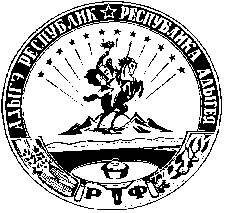 АДЫГЭ РЕСПУБЛИКМамхыгъэ  муниципальнэ къоджэ псэупIэ чIыпIэм изэхэщапIэ янароднэ депутатхэм я Совет385440, къ. Мамхыгъ,ур. Советскэм ыцI, 54а88-777-3-9-22-34